Sutton Virtual School Personal Education PlanPlease note:The educational setting should make sure all the relevant information is availableA good PEP needs the following things: The right people in attendance:Person responsible for children looked after in the education settingThe social workerThe carers Where possible, the Virtual School will attend at least one PEP a year The voice of the young person must be accounted for Up to date attainment and progress dataA thorough discussion of progress this termDecisions / plans about the guidance, support and resources needed to close the attainment gapTargets to be set that are challenging, SMART and understandable by the young person and measurable in a meaningful way for the next meetingSamples of work are providedIs this PEP a Good PEP?                 Yes                        RI  PERSONAL EDUCATION PLAN Part A – before the meetingEssential informationEYFS Attainment to dateAge in months at the time of the most recent assessment: _______________________Note any other agencies involved with this pupil here / contact nameAchievements in or out of nurseryStrengths and Difficulties Questionnaire (usually completed in the Autumn term)PERSONAL EDUCATION PLAN Part B – during the meetingSpecial Educational NeedsReview of Previous SMART TargetsReview of Previous ActionsThe Pupil Premium Plus (This is controlled and monitored by the Head Teacher of the Virtual School and is based on need. The VS case manager can authorise up to £300 per year and up to £600 a term if in Reception.)Signed by VS:_______________________The Head  of The Sutton Virtual School for CLA is Kate Leyshon  kate.leyshon@cognus.org.uk   07515 137705.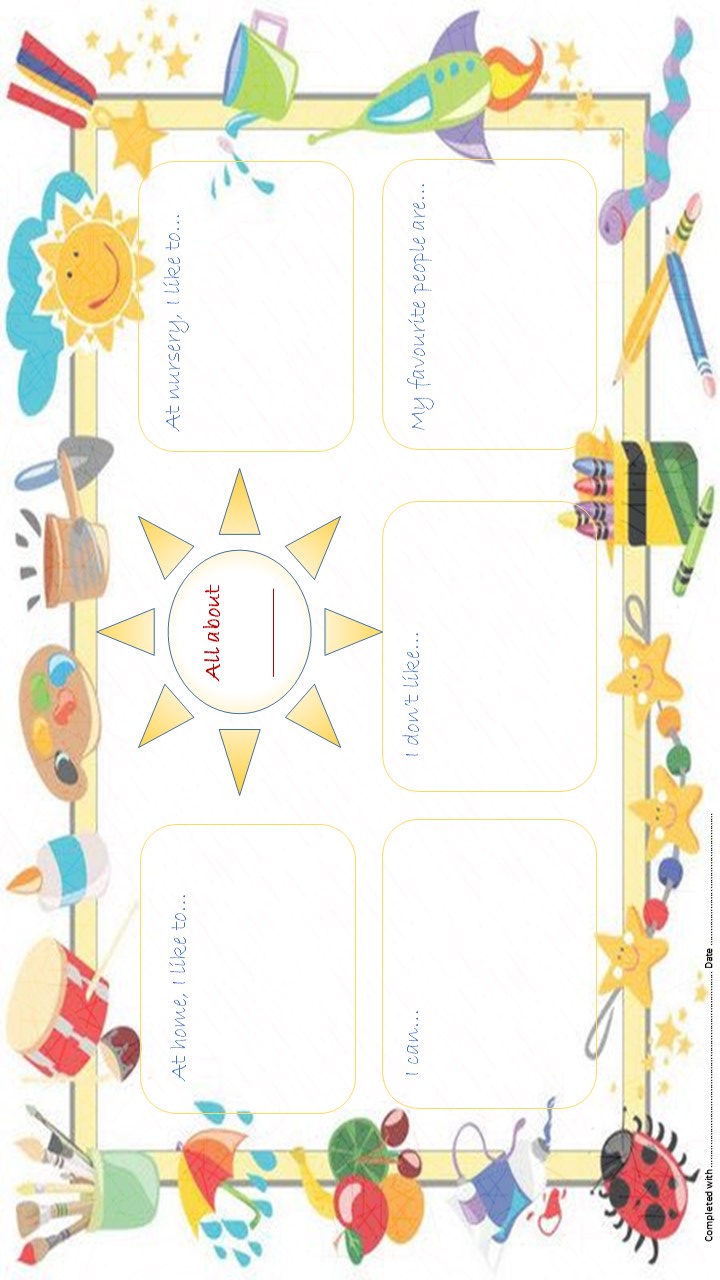 Name:Date of this PEP: Date of next PEP meeting: Time:Location: Name of child:  Date of birth: Name of Educational Setting:UPN: Client ID no:Number of hours/ days attending:Age of child:  Key Contact RoleNameTelephoneE-mailAttended PEP?Designated Lead in settingSocial Worker@sutton.gov.ukFoster Carer(s)Virtual School Case ManagerOther Key ContactsOther Key ContactsOther Key ContactsOther Key ContactsOther Key ContactsIndependent Reviewing OfficerWho should be contacted in an emergencyFoster Carer(s), Social WorkerWho will give permission for trips etc.?Foster Carer(s), Social WorkerWho will attend parents evening?Foster Carer(s)Who should receive school information?Foster Carer(s), Social Worker, Virtual SchoolIs there anyone who should not be given access or communication?Birth family Is permission given for the pupil’s image or name to be used?Yes/NoPrevious Educational Setting HistoryPrevious Educational Setting HistoryPrevious Educational Setting HistoryPrevious Educational Setting HistoryPrevious Educational Setting HistoryPrevious Educational Setting HistorySetting and AddressLocal AuthorityFromToType of SettingReason for LeavingEYFS Area of LearningEarly Learning GoalAttainment (e.g. 22-36mths)Attainment (e.g. 22-36mths)Attainment (e.g. 22-36mths)EYFS Area of LearningEarly Learning GoalAutumnSpringSummerCommunication  & Language1 Listening & AttentionCommunication  & Language2 UnderstandingCommunication  & Language3 SpeakingPhysical Development4 Moving & HandlingPhysical Development5 Health & self-carePersonal, Social & Emotional Development6 Self-Confidence & awarenessPersonal, Social & Emotional Development7 Managing feelings & behaviourPersonal, Social & Emotional Development8 Making relationshipsLiteracy9 Reading Literacy10 WritingMathematics11 NumbersMathematics12 Shape, space & measureUnderstanding of the World13 People & CommunitiesUnderstanding of the World14 The WorldUnderstanding of the World15 TechnologyExpressive Arts & Design16 Exploring & Using Media & MaterialsExpressive Arts & Design17 Being Imaginative1  2123Result from latest questionnaireHow has this changed since the last SDQ? Learning and Personal Development (please comment on the following points and feel free to include additional information)Describe the progress the young person is making in relation to their starting point (to include English and Maths).What extra-curricular learning activities, study support or leisure interests does the young person have?Describe the young person’s social, emotional and mental health.What intervention or support has the young person has received, including use of Pupil Premium Plus? What has been the impact of this?Additional Support Given:Learning and Personal Development (please comment on the following points and feel free to include additional information)Describe the progress the young person is making in relation to their starting point (to include English and Maths).What extra-curricular learning activities, study support or leisure interests does the young person have?Describe the young person’s social, emotional and mental health.What intervention or support has the young person has received, including use of Pupil Premium Plus? What has been the impact of this?Additional Support Given:Checked and updated by: Date:What does the young person think? (see also the ‘All About Me’ pupil voice page)What extra support will help me in the setting (where age-appropriate)?Designated Lead’s report & Summary of discussion with carer/ social worker/ other professionals:What’s going well?  What concerns do we have?  Peer Relationships:Emotional well-being:Aspirations and Ambitions: What are the young person’s future goals and aspirations?How can this be supported and encouraged?  Transition Planning Is there going to be a change of school or provision within the next 18 months? Are there any planned changes to the care plan? Who is planning for this change?This pupil has an EHC Plan?     Y/NCategory of needThis pupil is on the school SEND register?A provision map / IEP is available?Assessment Request Date:Assessment Request Date:Annual Review Date:Annual Review Date:What are the main SEND needs identified on the EHCP?What are the main SEND needs identified on the EHCP?What are the main SEND needs identified on the EHCP?What are the main SEND needs identified on the EHCP?TargetMet?Comments / Reasons Why Not MetActionBy?Completed?OutcomePEP on a PageYoung personYearNurserySettingDateAttainment and ProgressAttainment  from LAST PEPCurrent AttainmentEnd of Year TargetProgressAboveExpectedBelowAttitude1 poor, 10 excellentBehaviour1 poor, 10 excellentCommunication & LanguageLiteracyMathsPrediction for EYFS attainment at this point in time-    Communication & Language:                     Literacy:                     Maths:  Prediction for EYFS attainment at this point in time-    Communication & Language:                     Literacy:                     Maths:  Prediction for EYFS attainment at this point in time-    Communication & Language:                     Literacy:                     Maths:  Prediction for EYFS attainment at this point in time-    Communication & Language:                     Literacy:                     Maths:  Prediction for EYFS attainment at this point in time-    Communication & Language:                     Literacy:                     Maths:  Prediction for EYFS attainment at this point in time-    Communication & Language:                     Literacy:                     Maths:  Prediction for EYFS attainment at this point in time-    Communication & Language:                     Literacy:                     Maths:  What is the SMART target? These should be challenging and not just a task. Think what success would look like?What support will be needed?Costs (and from what budget?)What will success look like?Communication, Language or Literacy Target: Maths Target: Other Target : Other Actions agreedWhen?Who?Expected outcome123Other support agreedBy?When?Cost £What will success look like?Dolly Parton Imagination Library book subscriptionVS6x/yrVia VSEnjoyment in reading with their carerLearning to read for pleasureAmount of Pupil Premium agreed to be sent by the VS  in this PEP meeting = £Amount of Pupil Premium agreed to be funded centrally in this PEP meeting = Dolly Parton Imagination Library  subscription